приложение 1 к приказу директора школыот 03.05.2023 года № 165-одМуниципальное казённое общеобразовательное учреждение  Ягодинская средняя общеобразовательная школа ПРОГРАММА лагеря труда и отдыха с дневным пребыванием«РИТМ»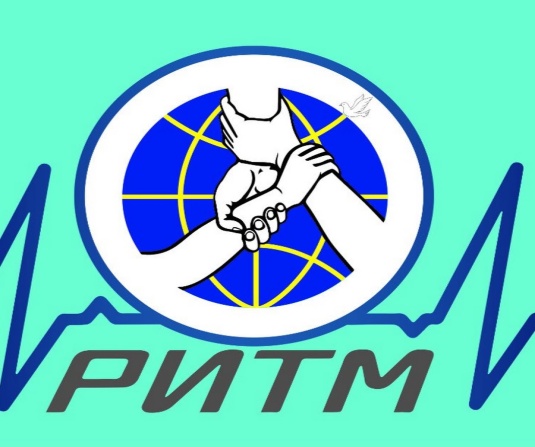 Программа рассчитана на детей в возрасте от 14 до18 летСрок реализации программы: с 01 по30 июня 2023 годаАвтор-составитель:  Перминова Светлана Николаевна, учитель истории и обществознанияп. Ягодный, 2023 годИНФОРМАЦИОННАЯ КАРТА ПРОГРАММЫПояснительная запискаТруд был, есть и будет главным условием жизнедеятельности людей, одной из ведущих ее сторон. При наличии определенных факторов труд является основой благосостояния всех и каждого, важнейшим средством самоутверждения и самовыражения человека как личности. Дети, повзрослев, станут работниками, всем им в разных сферах, в разном качестве предстоит трудиться. Трудовая деятельность требует от работников, наряду с общей образованностью и культурой, прочных знаний и умений прикладного характера, культурой труда, привычки к нему, трудовой морали. На работе или в армии не будут спрашивать «Хочешь или не хочешь», а именно с этим принципом жизни живут современные подростки. Слово «НАДО» для многих мало что значит. Из этого вытекает необходимость целенаправленной специальной трудовой подготовки. Компетентного, знающего и умелого, добросовестного и инициативного, профессионально - мобильного труженика надо растить долго, начиная со школы.Лагерь труда и отдыха с дневным пребыванием создается для подростков от 14 до 18 лет с целью организации их отдыха, оздоровления и занятости.Лагерь труда и отдыха с дневным пребыванием - одна из форм организации общественно-полезного труда подростков. Формирование всесторонне развитой личности - процесс непрерывный. Полученные подростками во время учебного года знания, приобретенные ими умения и навыки, сложившиеся привычки будут закреплены, увеличены и развиты во время летних каникул.При организации лагеря труда и отдыха с дневным пребыванием преследуется не только воспитательная цель, но и нравственная. Когда ребенок начинает сам работать, он легче понимает, каким трудом достаются деньги. С другой стороны отряд состоит из личностей. Очень важно как себя чувствует каждый ребёнок, с каким настроением он приходит и проводит день. В группе детей каждый оказывает влияние на другого и если общий эмоциональный фон положительный, то и результат будет соответствующий. Поэтому день ото дня подростки будут рассматривать составляющие хорошего настроения, положительные эмоции и двигаться к ежедневному хорошему настроению.Таким образом, главная идея создания летнего лагеря труда и отдыха с дневным пребыванием – помочь обучающимся использовать летний период для укрепления здоровья, развития физических сил, обогащения знаниями и новыми впечатлениями; предоставить возможность каждому подростку проявить свои творческие иорганизаторские способности; организовать практико-ориентированную профориентационную работу; приобщить обучающихся к трудовой  и волонтерской деятельности, расширить круг общения.Концептуальные подходы, обоснование социальной значимости, актуальностиИзменение ценностных ориентаций заметно в настоящее время во всех сферах жизни общества. Решение ряда проблем в жизни страны во многом зависит от уровня сформированности гражданской ответственности, гражданской позиции у подрастающего поколения, потребности в духовно-нравственном совершенствовании, уважения к историко-культурному наследию своего народа и народов России. Духовность представляет собой в высшей степени сложную совокупность общечеловеческих норм и ценностей. Духовные ценности вырабатываются каждым человеком самостоятельно, а не усваиваются в готовом виде путем «извлечения» из книг или чужого опыта.В условиях модернизации страны роль трудового воспитания молодежи существенно возрастает. Человеческий фактор в производстве играет решающую роль. В этой связи актуальна проблема подготовки молодежи к труду, важной частью которой является овладение трудовыми умениями и навыками. Современная школа должна растить, обучать и воспитывать подрастающее поколение с учетом тех общественных условий, в которых они будут жить, и работать. Трудовая занятость подростков в современных условиях является актуальной и социально-значимой.Разработка данной программы в сфере летнего отдыха, оздоровления и занятости подростков вызвана необходимостью: - обеспечения условий организованного летнего отдыха подростков в связи с запросами родителей (законных представителей) и подростков на организацию лагеря труда и отдыха с дневным пребыванием;- реализации потребности в трудовой деятельности среди подростков;- совершенствования форм работы по организации  летнего отдыха, оздоровления и занятости подростков;- укрепления традиций трудового воспитания и систематизации работы в данном направлении;- формирования готовности к совершению осознанного профессионального выбора, соответствующего индивидуальным особенностям каждой личности.Программалагеря труда и отдыха с дневным пребыванием основана на следующих принципах:- принцип самоактуализации – необходимо пробудить и поддержать стремление ребенка к проявлению и развитию своих природных и социально - приобретенных возможностей;- принцип индивидуальности – необходимо не только учитывать индивидуальные особенности ребенка, но и содействовать их дальнейшему развитию;- принцип творчества и успеха – благодаря творчеству, ребенок выявляет свои способности, узнает о сильных сторонах своей личности. Достижение успеха способствует формированию позитивной Я – концепции личности воспитанников лагеря, стимулирует осуществление ребенком дальнейшей работы по самосовершенствованию, самостроительству своего Я;- принцип доверия и поддержки – вера в ребенка, доверие ему, поддержка его устремлений к самореализации, самоутверждению. Использование гуманистических личностно – ориентированных технологий обучения и воспитания в работе с детьми;- принцип природосообразности – предполагает учет возрастных, психо – физиологических особенностей каждого ребенка;- принцип коллективности – создание условий, способствующих развитию коммуникабельности подростков, умения работать в команде.- принцип сотрудничества – определение общих целей и задач педагогов и подростков, организация их совместной деятельности на основе взаимопонимания и взаимопомощи.При составлении программы лагеря труда и отдыха с дневным пребыванием учитывались традиции и возможности нашей школы, уровень подготовки педагогического коллектива, пожелания и интересы подростков от 14 до 18 лет и их родителей, опыт прошлых лет по организации летнего отдыха, а также опыт, накопленный другими лагерями.Программа лагеря труда и отдыха с дневным пребыванием по своей направленности является комплексной, включает в себя разноплановую деятельность и объединяет различные направления: спортивно-оздоровительное, социально-педагогическое, культурно-массовое, коллективно-творческое,  трудовое, практико-ориентированное, профилактическое. Новизна программы прослеживается в приобщении детей к разнообразному социальному опыту, организации практико-ориентированной  профориентационной работы, созданию в лагере стиля отношений сотрудничества, содружества, сотворчества, участия детей в управлении лагерем труда и отдыха с дневным пребыванием.В ходе реализации программы подросткиполучат положительный социально-значимый опыт, возможность изменить свой статус (лучший спортсмен, лучший организатор и др.), раскрыть и показать свои способности.Цель и задачи программыЦель программы - создание оптимальных условий для максимальной реализации трудовых, интеллектуальных, творческих, познавательных, физкультурных потребностей и интересов подростков, обеспечивающих полноценный отдых, оздоровление и занятость подростков.Задачи программы:организация отдыха и оздоровления подростков;получение умений и навыков индивидуальной и коллективной деятельности, самоуправления, социальной активности и творчества;личностное развитие подростков;духовное и физическое оздоровление;развитие чувства уверенности каждого подростка в собственных силах;профилактика безнадзорности и правонарушений подростков;успешная социализация;удовлетворенность родителей летним отдыхом детей.Этапы и сроки реализацииI этап: подготовительный (март-апрель). Этот этап характеризуется тем, что до открытия лагеря труда и отдыха начинается подготовка к летнему сезону. Деятельностью этого этапа является: ✓ участие в совещаниях, посвященных подготовке к проведению летней оздоровительной кампании; ✓ знакомство с правовыми документами, нормативной базой, обеспечивающей качественный отдых детей в текущем году; ✓ проведение совещаний при директоре по подготовке школы к летней оздоровительной кампании; ✓ издание приказа по школе о проведении летней кампании; ✓ разработка программы деятельности лагеря труда и отдыха с дневным пребыванием; ✓ отбор кадров для работы в пришкольном лагере; ✓ составление необходимой документации для деятельности лагеря (план-сетка, положение, должностные обязанности, инструкции т.д.) ✓ создание рабочей группы по подготовке методического материала для работников лагеря;✓ организация помещений лагеря согласно СанПин; ✓ обеспечение допуска сотрудников к работе с детьми. II этап: организационный (2-3 дня в начале июня). Этот период короткий по количеству дней, всего лишь 2-3 дня. Основной деятельностью этого этапа являются: ✓ встреча подростков, проведение диагностики по выявлению лидерских, организаторских и творческих способностей; ✓ запуск программы; ✓ знакомство с правилами жизнедеятельности лагеря труда и отдыха сдневным пребыванием. III этап: основной (июнь). Основной деятельностью этого этапа является: ✓ реализация основной идеи лагерной смены; ✓ вовлечение подростков в различные виды коллективно-творческих дел. Участники лагеря: - познают, - отдыхают, - трудятся; - приобретают новые навыки и умения; - делают открытия в себе и окружающем мире; - помогают в проведении мероприятий; - учатся справляться с отрицательными эмоциями, преодолевать трудности;- учатся выстраивать конструктивные взаимоотношения со сверстниками и взрослыми; - укрепляют свое здоровье; - получают психолого-педагогическую поддержку; - освещают жизнь лагерной смены и деятельность трудовой бригады. IV этап: заключительный.  Основной идеей этого этапа является: ✓подведение итогов;опрос родителей (законных представителей) об удовлетворенности отдыхом, оздоровлением и трудозанятостью их детей;✓анализ отзывов и предложений по организации лагерной смены детей, родителей, педагогов и сотрудников лагеря.Сроки реализации программы: 1 смена лагеря труда и отдыха с дневным пребыванием детей с 01 по 30 июня 2023 года.Содержание программыЛучший способ сделать отдых ярким, полезным и незабываемым – это вовлечь детей и подростков  в познавательную сюжетную игру с элементами соревнования, это дать им возможность делать добрые дела.Отличием лагеря труда и отдыха с дневным пребыванием от любого другого является сочетание трудовой деятельности и воспитательно-оздоровительных мероприятий: в первой половине дня подростки занимаются общественно-полезным трудом, социально-значимой (волонтерской) деятельностью, а затем отдыхают, участвуя в воспитательных и оздоровительных лагерных мероприятиях, посещая культурно-спортивный комплекс, дестко-юношескую спортивную школу, сельскую библиотеку, учреждения поселка. Содержание работы лагеря труда и отдыха с дневным пребыванием определяется задачами воспитания, трудового и профессионального обучения, профессиональной ориентацией подростков. Приоритетными направлениями реализации программы лагеря труда и отдыха с дневным пребыванием являются: отдых и оздоровление (спортивно-оздоровительная, культурно-массовая, коллективно-творческая, интеллектуально-познавательная деятельность);трудовая занятость (общественно-полезный труд, социально-значимая (волонтерская) деятельность);профилактическая работа;практико-ориентированная  профориентационная работа (профессиональные пробы)гражданско-патриотическое воспитаниеВиды работ, выполняемые бойцами: благоустройство и уборка территорий поселка;уборка придомовых территорий жителей поселка;организация экологических акций, трудовых десантов;благоустройство и уборка пришкольной территории; работа на садово-огородническом участке;профессиональные пробы;Вся деятельность подростков соответствует требованиям охраны труда для организаций, в которых работают несовершеннолетние лица. Ежедневно перед началом работы начальником лагеря проводится инструктаж по технике безопасности и охране труда. Содержание занятий и формы работы с подростками,которые дают возможность сориентироваться в жизненных ситуациях, помочь личности развивать способности: нравственно-этическое: беседы, экскурсии, встречи, часы общения, игры, просмотр фильмов, викторины;художественно-эстетическое: конкурсы рисунков, плакатов;спортивно-оздоровительное: утренняя зарядка, спортивные игры, соревнования, эстафеты;общественно-полезная: благоустройство и уборка территорий поселка, пришкольной территории, уборка придомовых территорий жителей поселка, работа на садово-огородническом участке;профориентационное: экскурсии в учреждения поселка, встречи с людьми разных профессий, профессиональные пробы, нетворкинг;социально-значимая деятельность: трудовые десанты, экологические акции;досуговая  деятельность: тимбилдинг,  коллективно-творческие дела в соответствии с планом-сеткой.Приоритетная форма работы по профессиональной ориентации подростков – НЕТВОРКИНГ – это создание сети полезных знакомств, инвестиция в будущее: подростки просто заводят знакомства, которые пригодятся им, в нашем случае, в профессиональной ориентации и самоопределении. Знакомятся с профессиями, с кем или с чем работает человек определенной профессии, с людьми разных профессий, с интересными людьми. Чем больше у подростков знакомых людей разных профессий, чем больше встреч с интересными людьми, тем больше возможностейпонять жизненно важный вопрос «Кем быть?». Ответ на него оказывает влияние на всю дальнейшую жизнь. Поскольку в современном мире перечень предлагаемых профессий велик, важно не растеряться, найти свое место в мире профессий, реализовать свои возможности. Прежде чем выбрать профессию надо глубже знакомиться с ней, познать её, стать её мастером. Прежде всего, необходимо знакомится с максимальным количеством профессий, начиная с ближайшего окружения, с профессий родителей, людей хорошо знакомых, чей труд подростки наблюдают изо дня в день. Нетворкинг – это мост в будущее, это возможность попробовать себя в различных видах деятельности, это возможность  разработать индивидуальный профессиональный план, это возможность осознанно сделать свой выбор во взрослой жизни, это возможность реализовать свои способности, возможности, желания и мечты.Находясь в лагере труда и отдыха с дневным пребываниемподростки ежедневно будут включатся в оздоровительный процесс, для которого характерны: упорядоченный ритм жизни, режим питания, закаливание, поддержка мышечного и эмоционального тонуса. Результатом осуществления оздоровительного направления является формирование потребности в здоровом образе жизни.Лагерная смена будет построена в форме сюжетно-ролевой игры, в ходе которой подростки попробуют себя в различных социальных ролях: врач, тренер, начальник лагеря, спортсмен, повар, бухгалтер, специалист по кадрам, делопроизводитель, заведующмй хозяйством, библиотекарь, кладовщик и др. Каждая новая роль будет способствовать личностному развитию, а игра станет фактором социального развития личности, поспособствует ранней профессионализации подростков. Игра - это не имитация жизни, это очень серьёзная деятельность, которая позволит подростку самоутвердится,  самореализовываться, открыть в себе положительные качества личности, ощутить значимость собственного «я», осознать себя личностью, вызывающей положительную оценку в глазах других, повысить самооценку, выйти на новый уровень общения, где нет места агрессии и грубости.Содержание программы позволит подросткам углубить свои знания о событиях Великой Отечественной войны и о своей малой Родине, узнать о прошлом и настоящем, наполнить кругозор новой информацией об окружающем мире, снять эмоциональное напряжение.Одним из видов организации досуга будет посещение кинозала, организованного в трудовом лагере. После просмотров будут организованы обсуждения сюжетов фильмов, постановки, нравственность или безнравственность поступков героев.Одним из совместных решений подростков и взрослых (начальник лагеря, родители (законные представители) - неиспользование подростками гаджетов в развлекательных целях во время посещения лагерной смены.Большое внимание будет уделенопрофилактике правонарушений и пропаганде здорового образа жизни: беседы, соревнования, конкурсные программы по физической культуре, ОБЖ, противопожарной безопасности, правилам дорожного движения и др.. Всё это в комплексе с организованным сбалансированным питанием даст высокий эффект физического и психического оздоровления.По традиции в лагере труда и отдыха с дневным пребыванием будет организована активная социально-значимая деятельность - это деятельность «на радость и пользу окружающих людей», в ходе которой будут реализованы волонтерские (добровольческие) мероприятия - это проекты по созданию клумб и посадке деревьев и кустарников, акции по уборке берега озера Туман, трудовые десанты по покраске ограждений и заборов, уборке улиц поселка, поселкового кладбища и несанкционированных свалок за поселком,  помощь по уборке придомовой территории жителям поселка, нуждающимся в помощи, флешмобы с призывом беречь окружающую среду, вести  здоровый образ жизни, на то, чтобы всегда помогать окружающим и сохранять память о прошлом.  Еще одной из форм деятельности является сплочение трудового коллектива -    ТИМБИЛДИНГ (англ. team building — «строительство команды»). Как правило, оно основано на командных играх и психологических тренингах, обучающих коллектив совместной работе для достижения общей цели. Ожидаемые результаты: Создание комфортного психологического климата.Повышение командного духа, сплоченность и как следствие - продуктивность работы коллектива.Сотрудничество в атмосфере здоровой конкуренции.Создание дополнительной мотивации обучающимсяВыявление лидеров в команде,Укрепление авторитета лидераПлан-сеткачетко будет направлять подростков на выполнение определенных видов и объемов работ под девизом: «Мы трудимся в ритме, и в ритме живем!».Отслеживание личностного роста и вклада каждого подростка в общее дело будет проводится через получение личных «Спасательных кругов». А через «Экран настроения» будет проводиться ежедневный мониторинг удовлетворенности подростков. Для методического обеспечения лагерной смены разрабатывается система тематических дней («День здоровья», «День шахматиста», «День России», «День спорта» и др.) и культурно-массовых мероприятий(«В здоровом теле – здоровый дух», самопрезентация «Имя и профессия», «Наша Вселенная»,  квест «Спорт - лото» и др.). Организация жизнедеятельности участников лагеря труда и отдыха с дневным пребыванием Лагерь труда и отдыха с дневным пребыванием организуется на базе муниципального казенного общеобразовательного учреждения  Ягодинская средняя общеобразовательная школа. Подростки обеспечиваются двухразовым питанием (завтрак, обед) в школьной столовой. Жизнедеятельность воспитанников лагеря организуется по четкому распорядку дня:План-сетка лагеря труда и отдыха с дневным пребыванием «РИТМ»на период с 01 июня 2023 года по 30 июня 2023 года (12 июня праздничный день, выходные суббота, воскресенье)Система контроля за реализацией программы лагеря труда и отдыха с дневным пребываниемОпрос родителей (законных представителей) об удовлетворенности организацией летнего отдыха и занятости подростков.Опрос родителей на выявление пожеланий по организации деятельности лагеря труда и отдыха с дневным пребыванием (при подаче пакета документов).Вводная диагностика. Анкетирование подростков в организационный период с целью выявления их интересов, мотивов пребывания в лагере (первый  день смены).Ежедневное отслеживание настроения подростков, удовлетворенности проведенными мероприятиями (в течение смены).Ведение педагогического дневника, ежедневная рефлексия.Наблюдение за участием подростков в деятельности лагеря (в течение смены).Итоговая диагностика. Анкетирование подростков в конце смены, позволяющее выявить оправдание ожиданий (последний день смены).Анкетирование родителей (законных представителей) учащихся, педагогов, работающих в лагере (последний день смены).Составление фото- и видеоотчетов (ежедневно и по окончанию смены).Материально-техническое обеспечение лагеря труда и отдыха с дневным пребываниемТерритории и помещения школы:- спортивный зал – для занятий спортом, соревнований, линеек (в случае плохой погоды);- пришкольная территория – организация общественно-полезных работ;- спортивно-игровые площадки, футбольное поле, беговые дорожки, полоса препятствий, волейбольная (баскетбольная) площадка – проведение линеек, спортивных соревнований, игр;- актовый зал – культурно-массовые мероприятия, репетиции;- информационно-библиотечный центр - занятия по дополнительной общеобразовательной общеразвивающей программе;- медицинский кабинет – медицинский контроль мероприятий лагерной смены;- школьная столовая – завтрак, обед;- комнаты гигиены (туалеты, раздевалки).Инвентарь для организации общественно-полезных работ:- перчатки для сельскохозяйственных работ;- садовый и уборочный инвентарь;- средства гигиены (мыло, полотенца).Спортивный инвентарь:- мячи волейбольные, футбольные и баскетбольные;- ракетки для игры в бадминтон, воланчики;- теннисные столы, ракетки, теннисные мячики.Набор настольных игр:- шашки, шахматы, домино, лото и др.Набор канцелярских товаров для коллективной деятельности:- ватманы, гуашь, кисти, фломастеры, карандаши, ножницы, скотч и др.Аппаратура:- ноутбуки с выходом в интернет;- проектор;- колонки;- фото-видеоаппаратура для съемки любительских фильмов, составления фото- и видеоотчетов.Призовой фонд:- бланки грамот, дипломов для награждения;- призы за участие и победу в конкурсах.Медикаменты:- необходимые медикаменты для формирования аптечки первой медицинской помомощи.Предполагаемые результатыПолное название программы Программа лагеря труда и отдыха с дневным пребыванием «РИТМ»Автор программы Перминова Светлана Николаевна, учитель истории и обществознаниямуниципального казенногообщеобразовательного учрежденияЯгодинская средняя общеобразовательная школа, Руководитель программы Управление программой осуществляет Перминова Светлана Николаевна, начальник лагеря труда и отдыха с дневным пребываниемТерриторияп. ЯгодныйМуниципальное образование Кондинский районХанты-Мансийского автономного округа – ЮгрыЮридический адрес предприятияМуниципальное казенное общеобразовательное учреждение Ягодинская средняя общеобразовательная школа (МКОУ Ягодинская СОШ).  Индекс 628213, адрес: Тюменская область, ХМАО-Югра, Кондинский район, п. Ягодный, ул. Центральная 27. Тел.: 8(34677)51-0-75, E-mail: ys272007@yandex.ruТелефон8(34677) 51-075Форма проведения Лагерь труда и отдыха с дневным пребыванием Цель программы Создание оптимальных условий для реализации трудовых, интеллектуальных, творческих потребностей и интересов подростков, обеспечивающих их полноценный отдых, оздоровление и занятость Специализация программы Трудовая занятость, профессиональная ориентация и самоопределениеСрок реализации1 смена лагеря труда и отдыха с дневным пребыванием детей с 01 по 30 июня 2023 годаМесто реализации программы Муниципальное казённое общеобразовательное учреждение Ягодинская средняя общеобразовательная школа (МКОУ Ягодинская СОШ)Официальный язык программы Русский Общее количество участников программы 10География участниковВоспитанники лагеря труда и отдыха с дневным пребыванием, подростки от 14 до 18 лет Условия участия в программе Заявление родителей (законных представителей) обучающихся о предоставлении путевки в лагерь труда и отдыха с дневным пребыванием, заявление от родителей (законных представителей) о согласии на трудоустройство несовершеннолетнего, заявление от несовершеннолетнего о приеме на работу, согласие на обработку История осуществления программы Организация лагеря труда и отдыха с дневным пребыванием на базе школы осуществляется с 2017 года. В 2023 году шестойгод  будет организована  трудовая смена, в течение которой будут созданы условия для отдыха, оздоровления и трудовой занятости подростковОсобая информация и примечанияГлавная идея создания летнего лагеря труда и отдыха с дневным пребыванием – помочь обучающимся использовать летний период для укрепления здоровья, развития физических сил, обогащения знаниями и новыми впечатлениями; предоставить возможность каждому подростку проявить свои творческие и организаторские способности; организовать практико-ориентированную профориентационную работу; приобщить обучающихся к трудовой  и волонтерской деятельности, расширить круг общения.Лагерь труда и отдыха с дневным пребыванием - одна из форм организации производительного труда и профессиональных проб. Приоритетной формой работы в лагере труда и отдыха с дневным пребыванием является – НЕТВОРКИНГ – это создание сети полезных знакомств, инвестиция в будущее: подростки просто заводят знакомства, которые пригодятся им, в нашем случае, в профессиональной ориентации и самоопределении. Знакомятся с профессиями, с кем или с чем работает человек определенной профессии, с людьми разных профессий, с интересными людьми. Чем больше у подростков знакомых людей разных профессий, чем больше встреч с интересными людьми, тем больше возможностейпонять жизненно важный вопрос «Кем быть?».Ответ на него оказывает влияние на всю дальнейшую жизнь. Поскольку в современном мире перечень предлагаемых профессий велик, важно не растеряться, найти свое место в мире профессий, реализовать свои возможности. Прежде чем выбрать профессию надо глубже знакомиться с ней, познать её, стать её мастером. Прежде всего, необходимо знакомится с максимальным количеством профессий, начиная с ближайшего окружения, с профессий родителей, людей хорошо знакомых, чей труд подростки наблюдают изо дня в день. Нетворкинг – это мост в будущее, это возможность попробовать себя в различных видах деятельности, это возможность  разработать индивидуальный профессиональный план, это возможность осознанно сделать свой выбор во взрослой жизни, это возможность реализовать свои способности, возможности, желания и мечты.Еще одной из форм деятельности является сплочение трудового коллектива - ТИМБИЛДИНГ (англ. team building — «строительство команды»). Как правило, оно основано на командных играх и психологических тренингах, обучающих коллектив совместной работе для достижения общей цели. Ожидаемые результаты: Создание комфортного психологического климата.Повышение командного духа, сплоченность и как следствие - продуктивность работы коллектива.Сотрудничество в атмосфере здоровой конкуренции.Создание дополнительной мотивации обучающимся.Выявление лидеров в команде.Укрепление авторитеталидера.Направления расходования средств на реализацию программы (проекта)Отдых, оздоровление и занятость подростков Элементы режима дняВремя проведенияСбор детей08.30-09.00Зарядка09.00-09.10Инструктаж по ОТ и ТБ09.10-09.30Завтрак09.30-09.50Трудовой десант09.50-11.20Сокотерапия, витаминизация11.20 – 1130Экологическая акция11.30– 12.30Обед12.30-13.00Общелагерные мероприятия13.00-14.20Рефлексия, уход домой14.20-14.30Дата Планирование делТрудовой десантСокотерапияОбедОбщелагерное мероприятиеЗанятия по интересамДата 01.06.2023«День идей»Сбор. Открытие лагеря труда и отдыха.Завтрак Инструктажи по ТБ
Распределение обязанностей среди обучающихся, распределение по бригадам.Акция/трудовой десант по графику СокотерапияОбед Операция   «Уют» (обустройство и оформление отрядной комнаты).Тренинг на знакомство «Давайте познакомимся».  Экскурсии в учреждения. Встречи с людьми разных профессий, с интересными людьми.Профессиональные пробы.Кинопросмотры, игры на сплочение, спортивные игры. Оформление отрядного уголка. Подведение итогов (рефлексия)02.06.2023«День добра»Сбор. Завтрак Инструктажи по ТБ Распределение обязанностей среди обучающихся.Акция/трудовой десант по графику СокотерапияОбед КТД «Наша Вселенная»Соревнование по волейболу.Игры на свежем воздухе.Экскурсии в учреждения. Встречи с людьми разных профессий, с интересными людьми.Профессиональные пробы.Кинопросмотры, игры на сплочение, спортивные игры.Подведение итогов (рефлексия)05.06.2023«День безопасности»Сбор. Завтрак Инструктажи по ТБ Распределение обязанностей среди обучающихся.Акция/трудовой десант по графику СокотерапияОбед Интеллектуальная игра «Кросс – вопрос. Интеллектуальный марафон».Встречи с людьми разных профессий, с интересными людьми.Профессиональные пробы.Кинопросмотры, игры на сплочение, спортивные игры.Подведение итогов (рефлексия)06.06.2023«День здоровья»Сбор. Завтрак Инструктажи по ТБ Распределение обязанностей среди обучающихсяАкция/трудовой десант по графику СокотерапияОбед Мероприятие  «Спорт – это жизнь»Всероссийская акция "День эколога в России". Экскурсии в учреждения.Встречи с людьми разных профессий, с интересными людьми.Профессиональные пробы.Кинопросмотры, игры на сплочение, спортивные игры.Подведение итогов (рефлексия)07.06.2023«День толерантности»Сбор. Завтрак Инструктажи по ТБ Распределение обязанностей среди обучающихся.Акция/трудовой десант по графику СокотерапияОбед Спортивная программа«Сказочные эстафеты».Конкурс рисунков «Мы разные, но равные». Экскурсии в учреждения.Встречи с людьми разных профессий, с интересными людьми.Профессиональные пробы.Кинопросмотры, игры на сплочение, спортивные игры.Подведение итогов (рефлексия)08.06.2023«День экологии»Сбор. Завтрак Инструктажи по ТБ Распределение обязанностей среди обучающихся.Прогулка на свежем воздухеАкция/трудовой десант по графику СокотерапияОбед Конкурс экологического рисунка. Экскурсии в учреждения.Встречи с людьми разных профессий, с интересными людьми.Профессиональные пробы.Кинопросмотры, игры на сплочение, спортивные игры.Подведение итогов (рефлексия)09.06.2023«День истории»Сбор. Завтрак Инструктажи по ТБ Распределение обязанностей среди обучающихся.Прогулка на свежем воздухеАкция/трудовой десант по графику СокотерапияОбед  Своя игра «Эпоха славных дел Петра» Экскурсии в учреждения.Встречи с людьми разных профессий, с интересными людьми.Профессиональные пробы.Кинопросмотры, игры на сплочение, спортивные игры.Подведение итогов (рефлексия)13.06.2023«День России»Сбор. Завтрак Инструктажи по ТБ Распределение обязанностей среди обучающихся.Прогулка на свежем воздухеАкция/трудовой десант по графику СокотерапияОбед КТД «Россия – родина моя!». Просмотр фильма «Краткая история русской культуры от Древней Руси до наших дней» Экскурсии в учреждения.Встречи с людьми разных профессий, с интересными людьми.Профессиональные пробы.Кинопросмотры, игры на сплочение, спортивные игры.Подведение итогов (рефлексия)14.06.2023«День веселых испытаний»Сбор. Завтрак Инструктажи по ТБ Распределение обязанностей среди обучающихся.Прогулка на свежем воздухеАкция/трудовой десант по графику СокотерапияОбед Спортивное мероприятие «Веселая эстафета». Экскурсии в учреждения.Встречи с людьми разных профессий, с интересными людьми.Профессиональные пробы.Кинопросмотры, игры на сплочение, спортивные игры.Подведение итогов (рефлексия)15.06.2023«День Героев» Сбор. Завтрак Инструктажи по ТБ Распределение обязанностей среди обучающихся.Прогулка на свежем воздухеАкция/трудовой десант по графику СокотерапияОбед Внеклассное мероприятие «Знаем героев в лицо»Просмотр фильма «Крым»Экскурсии в учреждения.Встречи с людьми разных профессий, с интересными людьми.Профессиональные пробы.Кинопросмотры, игры на сплочение, спортивные игры.Подведение итогов (рефлексия)16.06.2023«День спорта»Сбор. Завтрак Инструктажи по ТБ Распределение обязанностей среди обучающихся.Прогулка на свежем воздухеАкция/трудовой десант по графику СокотерапияОбед Спортивная эстафета.КТД «Создание видеоролика о здоровом образе жизни».Экскурсии в учреждения.Встречи с людьми разных профессий, с интересными людьми.Профессиональные пробы.Кинопросмотры, игры на сплочение, спортивные игры.Подведение итогов (рефлексия)19.06.2023«Денькино»Сбор. Завтрак Инструктажи по ТБ Распределение обязанностей среди обучающихся.Прогулка на свежем воздухеАкция/трудовой десант по графику СокотерапияОбед Просмотр и обсуждение худ. Фильма «Живой». Встречи с людьми разных профессий, с интересными людьми.Профессиональные пробы.Кинопросмотры, игры на сплочение, спортивные игры.Подведение итогов (рефлексия)20.06.2023«День пожарной безопасности»Сбор. Завтрак  Инструктажи по ТБ Распределение обязанностей среди обучающихся.Прогулка на свежем воздухеАкция/трудовой десант по графику СокотерапияОбед Беседа о правилах пожарной безопасности.  Выставка плакатов «Встань на защиту леса». Экскурсии в учреждения.Встречи с людьми разных профессий, с интересными людьми.Профессиональные пробы.Кинопросмотры, игры на сплочение, спортивные игры.Подведение итогов (рефлексия)21.06.2023День поселка «Моя малая Родина»Сбор. Завтрак Инструктажи по ТБ Распределение обязанностей среди обучающихся.Прогулка на свежем воздухеАкция/трудовой десант по графику СокотерапияОбед Турнир по шашкам.  Викторина «Их именами названы улицы» (названия улиц г. Урая, Ханты-Мансийска)Экскурсии в учреждения.Встречи с людьми разных профессий, с интересными людьми.Профессиональные пробы.Кинопросмотры, игры на сплочение, спортивные игры.Подведение итогов (рефлексия)22.06.2023«День памяти и скорби»Сбор. Завтрак Инструктажи по ТБ Распределение обязанностей среди обучающихся.Прогулка на свежем воздухеАкция/трудовой десант по графику СокотерапияОбед Участие в митинге, посвященном Дню памяти и скорби. Просмотр фильма «Офицеры»Экскурсии в учреждения.Встречи с людьми разных профессий, с интересными людьми.Профессиональные пробы.Кинопросмотры, игры на сплочение, спортивные игры.Подведение итогов (рефлексия)23.06.2022«День спорта»Сбор. Завтрак Инструктажи по ТБ Распределение обязанностей среди обучающихся.Прогулка на свежем воздухеАкция/трудовой десант по графику СокотерапияОбед Разработка памяток для населения о поддержании чистоты и порядка в поселке.Вручение памяток населению (на территории села).квест «Спорт-лото». Экскурсии в учреждения.Встречи с людьми разных профессий, с интересными людьми.Профессиональные пробы.Кинопросмотры, игры на сплочение, спортивные игры.Подведение итогов (рефлексия)26.06.2023«День ЗОЖ»Сбор. Завтрак Инструктажи по ТБ Распределение обязанностей среди обучающихся.Прогулка на свежем воздухеАкция/трудовой десант по графику СокотерапияОбед Акция «Мир начинается с ТЕБЯ!» Просмотр фильма «За все заплачено».Встречи с людьми разных профессий, с интересными людьми.Профессиональные пробы.Кинопросмотры, игры на сплочение, спортивные игры.Подведение итогов (рефлексия)27.06.2022«День туриста»Сбор. Завтрак Инструктажи по ТБ Распределение обязанностей среди обучающихся.Прогулка на свежем воздухеАкция/трудовой десант по графику СокотерапияОбед Физкультурные игры на свежем воздухе «В здоровом теле – здоровый дух». Экскурсии в учреждения.Встречи с людьми разных профессий, с интересными людьми.Профессиональные пробы.Кинопросмотры, игры на сплочение, спортивные игры.Подведение итогов (рефлексия)28.06.2022«День самоуправления»Сбор. Завтрак Инструктажи по ТБ Распределение обязанностей среди обучающихся.Прогулка на свежем воздухеАкция/трудовой десант по графику СокотерапияОбед Создание видеоролика о смене. Экскурсии в учреждения. Встречи с людьми разных профессий, с интересными людьми.Профессиональные пробы.Кинопросмотры, игры на сплочение, спортивные игры.Подведение итогов (рефлексия)29.06.2022«День веселья»Сбор. Завтрак Инструктажи по ТБ Распределение обязанностей среди обучающихся.Прогулка на свежем воздухеАкция/трудовой десант по графику СокотерапияОбед Конкурс актерского мастерства. Экскурсии в учреждения. Встречи с людьми разных профессий, с интересными людьми.Профессиональные пробы.Кинопросмотры, игры на сплочение, спортивные игры.Подведение итогов (рефлексия)30.06.2022Операция «Из жизни ЛТО»Сбор. Завтрак Инструктажи по ТБ Распределение обязанностей среди обучающихся.Прогулка на свежем воздухеАкция/трудовой десант по графику СокотерапияОбед Закрытие лагерной смены. Демонстрация видеоролика по итогам экскурсий и встреч с   людьми разных профессий, с интересными людьми.Кинопросмотры, игры на сплочение, спортивные игры.Подведение итогов (рефлексия)РезультатыКритерииУкрепление физического и психического здоровья подростков. Привитие положительного отношения к здоровому образу жизни. Знание элементарных правил личной гигиены. Знание элементарных правил личной безопасности.Снижение уровня заболеваемости. Отсутствие травматизма. Выполнение режима дня, знание основ правильного питания. Знания об отрицательном воздействии на здоровье курения, алкоголя, наркотиков и др. Знания об опасных для жизни и здоровья ситуациях; умение правильно повести себя в такой ситуации (правила поведения с незнакомым взрослым, на проезжей части и т.д.)Развитие навыков разновозрастного общения, этичного поведения в сложных жизненных ситуациях. Создание временного коллектива с характеристиками доброжелательности, терпимости, взаимного уважения во взаимоотношениях между подростками, между подростками и педагогами, между подростками и старшим поколением. Приобретение опыта общения во вновь созданных временных коллективах. Умение совместно работать и отдыхать. Расширение круга общения, в т.ч. со старшими по возрасту. Выбор этичных вариантов поведения. Доброжелательность, отзывчивость, взаимопонимание, проявление чуткости к людям. Организованность и активность подростков. Приобретение трудовых практических умений и навыков. Количество и качество проводимых трудовых мероприятий. Участие в  профессиональных пробах.Положительный социально-значимый опыт.Раскрытие своих способностей.Организация полноценного культурного досуга подростков. Возникновение потребности в организации своего свободного времени, полноценного досуга. Желание участия в мероприятиях. Количество участников мероприятий. Инициатива в организации подростками интересных дел и мероприятий. Подросток– активный участник массовых мероприятий. Повышение эффективности системы профилактики в школе. Желание участия в мероприятиях. Количество участников мероприятий. Возможность изменения свого статуса (лучший спортсмен, лучший организатор и др.)